Муниципальное бюджетное общеобразовательное учреждение 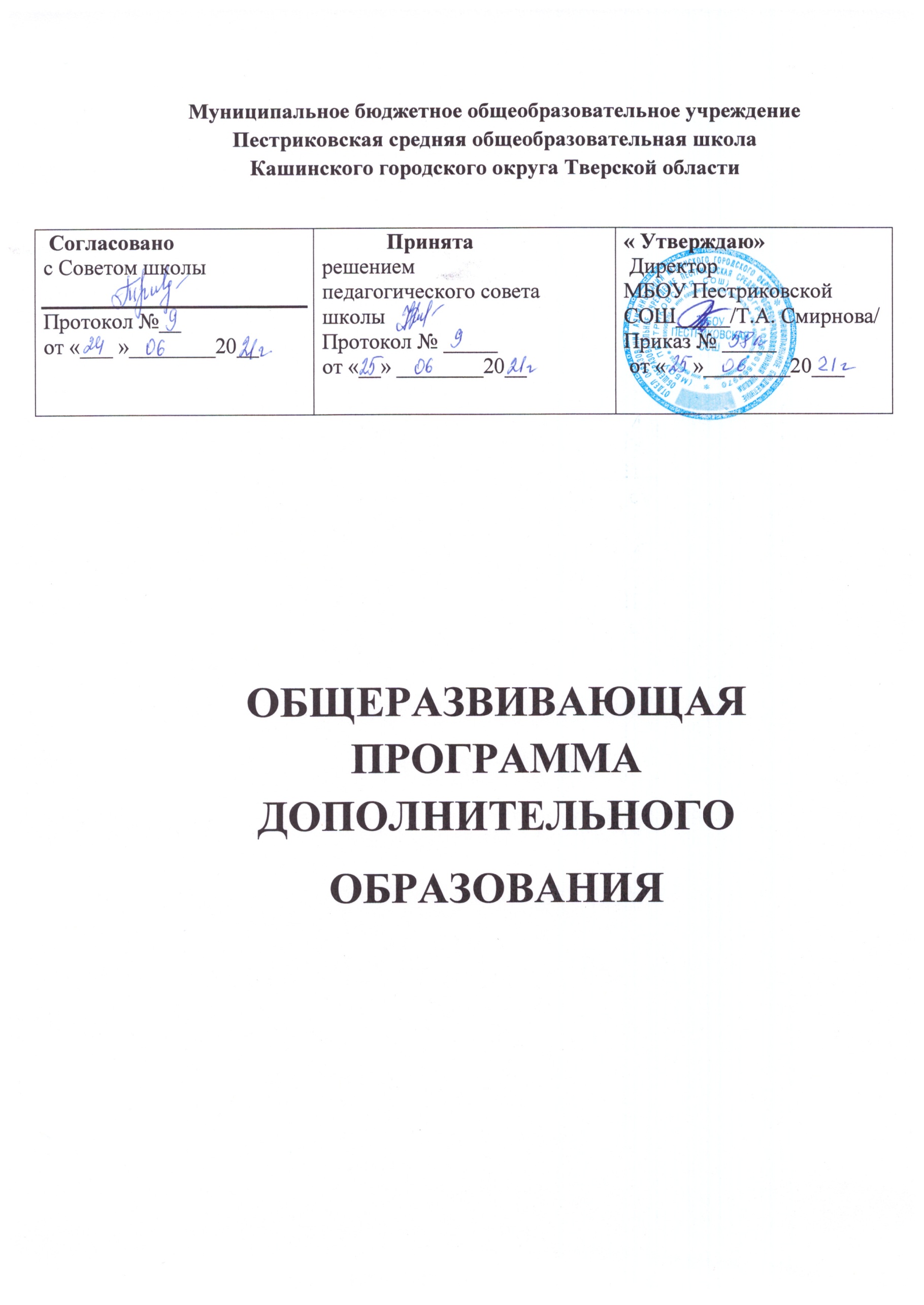 Пестриковская средняя общеобразовательная школаКашинского городского округа Тверской области ОБЩЕРАЗВИВАЮЩАЯ ПРОГРАММА ДОПОЛНИТЕЛЬНОГО ОБРАЗОВАНИЯ 2021-2022 учебный годСОДЕРЖАНИЕ ЦЕЛЕВОЙ РАЗДЕЛПояснительная запискаСогласно Федеральному закону Российской Федерации от 29 декабря . 
N 273-ФЗ "Об образовании в Российской Федерации" существует отдельный вид образования – дополнительное. Оно направлено на формирование и развитие творческих способностей детей и взрослых, удовлетворение их индивидуальных потребностей в интеллектуальном, нравственном и физическом совершенствовании, формирование культуры здорового и безопасного образа жизни, укрепление здоровья, а также на организацию их свободного времени. 1. Перечень нормативно-правовых документов, регламентирующих деятельность дополнительного образования в МБОУ Пестриковская СОШ- Федеральный закон Российской Федерации от 29 декабря 2012 г.  N 273-ФЗ "Об образовании в Российской Федерации»; - Приказ Министерства образования и науки РФ от 29 августа 2013 г. №1008 «Об утверждении Порядка организации и осуществления образовательной деятельности по дополнительным общеобразовательным программам»; - Концепция развития дополнительного образования детей (утверждена распоряжением Правительства Российской Федерации от 4 сентября 2014 г. № 1726-р); - Письмо Минобрнауки России от 11.12.2006 № 06-1844 « О примерных требованиях к программам дополнительного образования детей»; - Постановление Главного государственного санитарного врача Российской Федерации от 4 июля 2014 г. N 41 г. Москва "Об утверждении СанПиН 2.4.4.3172-14 "Санитарно-эпидемиологические требования к устройству, содержанию и организации режима работы образовательных организаций дополнительного образования детей»; - Указ Президента РФ от 1 июня 2012 г. № 761 "О Национальной стратегии действий в интересах детей на 2012 - 2017 годы».- Стратегия развития воспитания в Российской Федерации на период до 2025 года, утвержденная распоряжением Правительства РФ от 29 мая 2015 г. N 996-р;  - Федеральные требования к образовательным учреждениям в части охраны здоровья обучающихся, воспитанников, утвержденные приказом Минобрнауки России от 28 декабря 2010 г. № 2106;   - Распоряжение Правительства РФ от 24 апреля 2015г. №729-р «План мероприятий на 2015-2020 годы по реализации Концепции развития дополнительного образования детей»;  - Методические рекомендации по разработке и оформлению дополнительных общеобразовательных (общеразвивающих) программ; - Устав МБОУ Пестриковской СОШ; - Основная образовательная программа начального общего образования МБОУ Пестриковской СОШ; - Основная образовательная программа основного общего образования МБОУ Пестриковской СОШ. - Договор о сотрудничестве с МБОУ дополнительного образования "Дом детского творчества" от 01.09. 2021гДополнительное образование детей обеспечивает их адаптацию к жизни  в обществе, профессиональную ориентацию, а также выявление и поддержку детей, проявивших выдающиеся способности. Дополнительное образование детей – целенаправленный процесс воспитания, развития личности и обучения посредством реализации дополнительных образовательных программ, оказания дополнительных образовательных услуг и информационно-образовательной деятельности за пределами основных образовательных программ в интересах человека, государства.Основное предназначение дополнительного образования - удовлетворение многообразных потребностей детей в познании и общении, которые далеко 
не всегда могут быть реализованы в рамках предметного обучения в школе. Дополнительное образование детей по праву рассматривается как важнейшая составляющая образовательного пространства, сложившегося в современном российском обществе. Оно социально востребовано, требует постоянного внимания и поддержки со стороны общества и государства как образование, органично сочетающее в себе воспитание, обучение и развитие личности ребенка. Основу современного дополнительного образования детей, и это существенно отличает его от традиционной внешкольной работы, составляет масштабный образовательный блок. Здесь обучение детей осуществляется на основе образовательных программ, разработанных, как правило, самими педагогами. "Изюминка" дополнительного образования состоит в том, что все его программы предлагаются детям по выбору, в соответствии с их интересами, природными склонностями и способностями. Используя разнообразные культурно-досуговые программы, педагоги обучают детей и подростков интересно и содержательно проводить свой досуг.Участие школьников в творческих коллективах по интересам позволяет каждому ребенку реализовать себя в иных, не учебных сферах деятельности, 
где-то непременно добиться успеха и на этой основе повысить собственную самооценку и свой статус в глазах сверстников, педагогов, родителей. Занятость обучающихся во внеурочное время способствует укреплению самодисциплины, самоорганизованности, умению планировать свое время. Большое количество детских коллективов, не связанных напрямую с учебной деятельностью, создает благоприятную возможность для расширения поля межличностного взаимодействия обучающихся разного возраста и сплочения на этой основе узнавших друг друга детей в единый школьный коллектив. А массовое участие детей в регулярно проводимых в школе праздниках, конкурсно-игровых программах, спортивных состязаниях приобщает их к процессу появления школьных традиций, формированию корпоративного духа «своей» школы, чувства гордости за нее.Нужно отметить ещё одну уникальную особенность дополнительного образования - дать растущему человеку возможность проявить себя, пережить ситуацию успеха (и притом неоднократно!). Поскольку в системе дополнительного образования палитра выбора детьми сферы приложения интересов чрезвычайно широка, практически каждый обучающийся может найти себя и достигнуть определенного успеха в том или ином виде деятельности. Этот момент чрезвычайно важен для любого ребенка, а особенно для детей, неуверенных в себе, страдающих теми или иными комплексами, испытывающих трудности в освоении школьных дисциплин.      Актуальность и педагогическая целесообразность организации дополнительного образования в нашей школе заключается в том, что оно, дополняя возможности и потенциалы общего образования, помогает обеспечивать непрерывность образования, развивать и осуществлять в полной мере технологии и идеи личностно-ориентированного образования.   Цель и задачи.Основная цель дополнительного образования – создание оптимальных педагогических условий для всестороннего удовлетворения потребностей учащихся и развития их индивидуальных склонностей и способностей, мотивации личности к познанию и творчеству.Задачи:Сформировать систему дополнительного образования в школе, способную дать возможность каждому ребенку выбрать себе занятие по душе, позволяющую создать условия для полной занятости обучающихся.Охватить максимальное количество обучающихся дополнительным образованием.Сформировать условия для успешности обучающихся.Организовать социально-значимый досуг. Разработать и реализовать дополнительные образовательные, культурно-досуговые программы, максимально удовлетворяющие запросам обучающихся.Привить обучающимся навыки проектной и исследовательской деятельности.Способствовать интеллектуальному, творческому, физическому развитию детей и подростков.Предупредить асоциальное поведение обучающихся; обеспечить занятость подростков «группы риска». Повысить творческий потенциал педагогических кадров; обеспечить использование инновационных педагогических идей, образовательных моделей, технологий; создать методическую копилку дополнительного образования 
в школе. Деятельность школы по дополнительному образованию детей строится на следующих принципах:-  природосообразности: принятие  ребенка таким, каков он есть. Природа сильнее, чем воспитание. Все дети талантливы, только талант у каждого свой, и его надо найти. Не бороться с природой ребенка,  не переделывать, а развивать то, что уже есть, выращивать то, чего пока нет;        -  гуманизма: через систему мероприятий учащиеся включаются в различные виды  деятельности, что обеспечивает создание ситуации успеха для каждого ребёнка;             -демократии:  совместная работа школы, семьи, других социальных институтов, учреждений культуры направлена также на обеспечение каждому ребёнку максимально благоприятных условий для духовного, интеллектуального и физического развития, удовлетворения его творческих и образовательных потребностей;     -    творческого развития личности: каждое дело, занятие (создание проекта, исполнение песни, роли в спектакле, спортивная игра и т.д.) – творчество учащегося (или коллектива учащихся) и педагогов;          - свободного выбора каждым ребенком вида и объема деятельности:  свобода выбора объединений по интересам, неформальное общение, отсутствие жёсткой регламентации делают дополнительное образование привлекательным для учащихся любого возраста.        -  дифференциации образования с учетом  реальных возможностей каждого обучающегося: существующая система дополнительного образования обеспечивает сотрудничество учащихся разных возрастов и педагогов. Особенно в разновозрастных объединениях ребята могут проявить свою инициативу, самостоятельность, лидерские качества, умение работать в коллективе, учитывая интересы других.   -  деятельностного подхода. Через систему мероприятий (дел, акций) обучающиеся включаются в различные виды деятельности, что обеспечивает создание ситуации успеха для каждого ребёнка.- разновозрастного единства. Существующая система дополнительного образования обеспечивает сотрудничество обучающихся разных возрастов и педагогов. Особенно в разновозрастных объединениях ребята могут проявить свою инициативу, самостоятельность, лидерские качества, умение работать в коллективе, учитывая интересы других.- поддержки инициативности и активности Реализация дополнительного образования предполагает инициирование, активизацию, поддержку и поощрение любых начинаний обучающихся. - открытости системы. Совместная работа школы, семьи, других социальных институтов, учреждений культуры и образования направлена на обеспечение каждому ребёнку максимально благоприятных условий для духовного, интеллектуального и физического развития, удовлетворения его творческих и образовательных потребностей.        Функции дополнительного образования: - образовательная–обучение ребенка по дополнительным общеобразовательным программам, получение им новых знаний; -         воспитательная – обогащение культурного слоя общеобразовательного учреждения, формирование в школе культурной среды, определение на этой основе четких нравственных ориентиров, ненавязчивое воспитание детей через их приобщение к культуре;-         информационная – передача педагогом ребенку максимального объема информации (из которого последний берет столько, сколько хочет и может усвоить); -       коммуникативная – это расширение возможностей, круга делового и дружеского общения ребенка со сверстниками и взрослыми в свободное время; -    рекреационная – организация содержательного досуга как сферы восстановления психофизических сил ребенка; -    профориентационная  -  формирование  устойчивого  интереса  к социально значимым видам деятельности, содействие определения жизненных планов ребенка, включая предпрофессиальную ориентацию. -     интеграционная – создание единого образовательного пространства   - компенсаторная  –  освоение   ребенком   новых   направлений деятельности, углубляющих и дополняющих основное (базовое) образование и создающих эмоционально значимый для ребенка фон освоения содержания общего образования, предоставление ребенку определенных гарантий достижения успеха в избранных им сферах творческой деятельности; -        социализация – освоение ребенком социального опыта, приобретение им навыков воспроизводства социальных связей и личностных качеств, необходимых для жизни; -         самореализация – самоопределение ребенка в социально и культурно значимых формах жизнедеятельности, проживание им ситуаций успеха, личностное саморазвитие.  Перечисленные позиции составляют концептуальную основу дополнительного образования детей, которая соответствует главным принципам гуманистической педагогики: признание уникальности и самоценности человека, его права на самореализацию, личностноравноправная позиция педагога и ребенка, ориентированность на его интересы, способность видеть в нем личность, достойную уважения.С учётом возрастных, психологических особенностей обучающихся 
на каждом этапе обучения меняются задачи дополнительного образования:I. Уровень начального общего образования. Расширение познавательных возможностей детей, диагностика уровня 
их общих и специальных способностей, создание условий для последующего выбора дополнительного образования, т. е. своеобразная «проба сил».II. Уровень основного общего образования.Формирование теоретических знаний и практических навыков, раскрытие творческих способностей личности в избранной области деятельности.III. Уровень среднего общего образования.Достижение повышенного уровня знаний, умений, навыков в избранной области, создание условий для самореализации, самоопределения личности, 
её профориентации.Режим работы: Очень важно то, что дополнительное образование осуществляется круглогодично («образование без каникул»), поскольку в летний период в его рамках организуются тематические площадки, экскурсии, самостоятельная творческая деятельность детей. Этим обеспечивается отсутствие строго фиксированных сроков его завершения, своего рода перманентность образовательного процесса. Занятия возможны практически с любого возраста (от 6,5  до 18 лет), при любом уровне предшествующей подготовки ребенок может включиться в интересующее его направление деятельности. Дополнительно образовываться – никогда не поздно, и это делает данную сферу существенным фактором непрерывного образования личности.2. Планируемые результаты освоения программы.       Одним из ключевых элементов дополнительной общеразвивающей  программы являются планируемые результаты ее освоения учащимися, которые представляют собой систему ведущих целевых установок освоения всех элементов, составляющих содержательно-деятельную основу программы,  письменную формулировку предполагаемых достижений учащегося, которые он сможет продемонстрировать. При проектировании и реализации дополнительных программ необходимо ориентироваться на метапредметные, предметные и  личностные результаты образования.Метапредметные результаты означают усвоенные учащимися способы деятельности, применяемые ими как в рамках образовательного процесса, так и при решении жизненных ситуаций; могут быть представлены в виде совокупности способов универсальных учебных действий и коммуникативных навыков, которые обеспечивают способность учащихся к самостоятельному усвоению новых знаний и умений.              Личностные результаты  включают готовность и способность учащихся  к саморазвитию и личностному самоопределению, могут быть представлены следующими компонентами: мотивационно-ценностными (потребность в самореализации, саморазвитии, самосовершенствовании, мотивация достижения, ценностные ориентации); когнитивным (знания, рефлексия деятельности); операциональным (умения, навыки); эмоционально-волевым (уровень притязаний, самооценка, эмоциональное отношение к достижению, волевые усилия).     Предметные результаты содержат в себе систему основных элементов знаний, которая формируется через освоение учебного материала, и систему формируемых действий, которые преломляются через специфику предмета и направлены на их применение и преобразование; могут включать теоретические знания по программе и практические умения, предусмотренные программой.     Оценка образовательных результатов учащихся по дополнительной общеразвивающей  программе  носит вариативный характер. Инструменты оценки достижений детей и подростков  способствуют росту их самооценки и познавательных интересов в дополнительном образовании, а также диагностировать мотивацию достижений личности.        Согласно Федеральному закону №273-ФЗ итоговая аттестация по дополнительным общеразвивающим программам не предусматривает проведение итоговой аттестации.   Промежуточная аттестация может проводиться в формах, определенных учебным планом (выставки, фестиваль достижений)     Учащиеся, успешно освоившие дополнительную общеразвивающую программу могут получить почетные грамоты, сертификаты, призы или иные виды поощрений.2.1. Планируемые результаты освоения учащимися программы дополнительного  образования - создание в школе единой системы  дополнительного образования, которая   будет способствовать свободному развитию личности каждого ребенка и ученика; - расширение различных видов деятельности в системе дополнительного образования детей для наиболее полного удовлетворения интересов и потребностей, учащихся в объединениях по интересам; -увеличение числа учащихся, достигающих высоких результатов в определенных видах деятельности; –целенаправленная организация свободного  времени большинства учащихся школы;  –создание условий для привлечения родителей к организации и проведению кружков, клубов; –внедрение в образовательный процесс современных методик обучения и воспитания. 3. Система оценки достижения планируемых результатов освоения учащимися программы дополнительного  образования - участие в спортивных соревнованиях, концертах, творческих и интеллектуальных конкурсах, конференциях и проектах школьного, муниципального, регионального и федерального  уровня; - итоговые выставки творческих, научных работ и проектов; - презентации итогов работы творческих объединений.2. Содержательный раздел 2.1. Содержание дополнительного образования   Дополнительное образование учащихся Школы реализуется через художественно-эстетическую, естественнонаучную, физкультурно-спортивную направленности.       1.Художественно-эстетическая направленность.Целью художественно-эстетического направления дополнительного образования является воспитание художественного вкуса и формирование у учащихся потребности в эстетическом саморазвитии, и развитии творческих способностей учащихся и воспитанников, знакомство с произведениями искусства, духовное развитие личности; воспитание мира чувств, его эмоциональной чуткости, обучение детей музыкальной грамоте, развитие музыкального слуха, чувства ритма, музыкальной памяти, развитие актерских способностей детей, учащихся вокальному искусству посредством актерского и речевого тренинга. Занятия по вокалу кроме развития интонационного слуха, способствуют, прежде всего, овладению навыками точного звуковысотного интонирования.  -  Программа кружка «Оригами» рассчитана на обучающихся 5-6 классов. Значение оригами для развития ребенкаУчит детей различным приемам работы с бумагой, таким, как сгибание, многократное складывание, надрезание, склеивание. Развивает у детей способность работать руками, приучает к точным движениям пальцев, у них совершенствуется мелкая моторика рук, происходит развитие глазомера. Учит концентрации внимания, так как заставляет сосредоточиться на процессе изготовления поделки, учит следовать устным инструкциям. Стимулирует развитие памяти, так как ребенок, чтобы сделать поделку, должен запомнить последовательность ее изготовления, приемы и способы складывания. Знакомит детей с основными геометрическими понятиями: круг, квадрат, треугольник, угол, сторона, вершина и т.д., при этом происходит обогащение словаря ребенка специальными терминами. Развивает пространственное воображение – учит читать чертежи, по которым складываются фигурки и представлять по ним изделия в объеме, помогает развитию чертежных навыков, так как схемы понравившихся изделий нужно зарисовывать в тетрадку. Развивает художественный вкус и творческие способности детей, активизирует их воображение и фантазию. Способствует созданию игровых ситуаций, расширяет коммуникативные способности детей. Совершенствует трудовые навыки, формирует культуру труда, учит аккуратности, умению бережно и экономно использовать материал, содержать в порядке рабочее место. Большое внимание при обучении оригами уделяется созданию сюжетно-тематических композиций, в которых используются изделия, выполненные в технике оригами. Задачи программы:Обучающие:  Знакомство детей с основными геометрическими понятиями и базовыми формами оригами.   Формирование умения следовать устным инструкциям, читать и зарисовывать схемы изделий.   Обучение различным приемам работы с бумагой.  Применение знаний, полученных на уроках природоведения, труда, рисования и других, для создания композиций с изделиями, выполненными в технике оригами.Развивающие:  Развитие внимания, памяти, логического и абстрактного мышления,     пространственного воображения.   Развитие мелкой моторики рук и глазомера.   Развитие художественного вкуса, творческих способностей и фантазии детей.Воспитательные:  Воспитание интереса к искусству оригами.   Расширение коммуникативных способностей детей.   Формирование культуры труда и совершенствование трудовых навыков. Методы, в основе которых лежит способ организации занятия:словесный (устное изложение, беседа, рассказ, лекция и т.д.);наглядный (показ видео и мультимедийных материалов, иллюстраций, наблюдение, показ (выполнение) педагогом, работа по образцу и др.);практический (выполнение работ по инструкционным картам, схемам и др.).Методы, в основе которых лежит уровень деятельности детей:объяснительно-иллюстративный – дети воспринимают и усваивают готовую информацию;репродуктивный – учащиеся воспроизводят полученные знания и освоенные способы деятельности;частично-поисковый – участие детей в коллективном поиске, решение поставленной задачи совместно с педагогом;исследовательский – самостоятельная творческая работа учащихся.Методы, в основе которых лежит форма организации деятельности учащихся на занятиях:фронтальный – одновременная работа со всеми учащимися;индивидуально-фронтальный – чередование индивидуальных и фронтальных форм работы;групповой – организация работы в группах;индивидуальный – индивидуальное выполнение заданий, решение проблем.  -  Программа кружка «Гончарная мастерская» рассчитана на обучающихся 3-4 кл., 6-7 классов. Цель программы: познакомить с гончарным ремесломЗадачи программы:Образовательная – Научить лепить из глины.Организации технологического процесса.Расширить представления о глине, о русском народном творчестве.Умение применять приобретенные навыки.Развивающая: Развивать мелкую моторику рук, образное мышление, Развитие эстетического вкуса. Развить интерес к самообучению Развитие творческих способностей детей через приобщение к художественной лепкеВоспитывающая:Воспитанию художественно-эстетического вкуса через занятия лепкой из глины.Взаимодействие с коллективомВоспитать уважение к окружающим, к труду.Естественнонаучная направленностьКружок «Загадочная планета» рассчитана на обучающихся 5 кл.Цель: формирование у учащихся интереса к изучению живых организмов, так как много интересной информации остается за страницами учебника.Задачи программы:Образовательные• Расширять кругозор, что является необходимым для любого культурного человека.• Способствовать популяризации у обучающихся биологических знаний.• Знакомить с биологическими специальностями.Развивающие• Развитие навыков наблюдения за биологическими объектами, сравнения.• Развитие навыков общение и коммуникации.• Развитие творческих способностей ребенка.• Формирование приемов, умений и навыков по организации поисковой и исследовательской деятельности, самостоятельной познавательной деятельности, проведения опытов.Воспитательные• Воспитывать интерес к миру живых существ.• Воспитывать ответственное отношение к порученному делу.Формы организации занятий• экскурсии;• конференции;• конкурсы;• игры-конкурсы, викторины, КВН;• практические занятия с использованием игровых элементов, дидактических и раздаточных материалов, пословиц и поговорок, считалок, кроссвордов, головоломок, сказок;• работа с текстом;• самостоятельная работа (индивидуальная и групповая.)Виды деятельности• поисково-исследовательская;• игровая;• познавательная;• художественное творчество;• проблемно-ценностное общение.Основные методы и технологии• проектное обучение;• саморазвитие личности;• развивающее обучение;• технология обучения в сотрудничестве;• игровые технологии;• информационно-коммуникативные технологии.Выбор технологий и методик обусловлен необходимостью дифференциации и индивидуализации обучения в целях развития универсальных учебных действий и личностных качеств школьника.Программа «Живая планета» для учащихся 5, 6 классов рассчитана на 1 год, реализуется через план внеурочной деятельности. Занятия проходят 1 раз в неделю во второй половине дня.Требования к планируемым результатам изучения программы:Личностные результаты:знания основных принципов и правил отношения к живой природе;познавательный интерес к изучению живой природы;интеллектуальные умения (доказывать, строить рассуждения, анализировать, сравнивать, делать выводы).Метапредметные результаты:Умение работать с разными источниками информации, анализировать и оценивать информацию, преобразовывать информацию из одной формы в другую.Умение адекватно использовать речевые средства для дискуссии и аргументации своей позиции, сравнивать разные точки зрения, аргументировать свою точку зрения, отстаивать свою позицию.Предметные результаты:1. В познавательной (интеллектуальной) сфере:Выделение существенных признаков биологических объектов (отличительных признаков живых организмов; клеток и организмов растений, животных, грибов и бактерий; экосистем) и процессов (обмен веществ и превращение энергии, питание, дыхание, выделение, транспорт веществ, рост, развитие, размножение).Необходимость защиты окружающей среды; соблюдения мер профилактики заболеваний, вызываемых растениями, животными, бактериями, грибами и вирусами.Классификация - определение принадлежности биологических объектов к определенной систематической группе.Объяснение роли биологии в практической деятельности людей; места и роли человека в природе; роли различных организмов в жизни человека; значения биологического разнообразия для сохранения биосферы.Сравнение биологических объектов и процессов, умение делать выводы и умозаключения на основе сравнения.Овладение методами биологической науки: наблюдение и описание биологических объектов и процессов; постановка биологических экспериментов и объяснение их результатов.2. В ценностно-ориентационной сфере:Знание основных правил поведения в природе.Анализ и оценка последствий деятельности человека в природе.3. В сфере трудовой деятельности:Знание и соблюдение правил работы в кабинете биологии.Соблюдение правил работы с биологическими приборами и инструментами (препаровальной иглой, лупой, микроскопом).4. В эстетической сфере:Овладение умением оценивать с эстетической точки зрения объекты живой природы.Физкультурно-спортивная направленность. Целью физкультурно-спортивного направления дополнительного образования является воспитание и привитие навыков физической культуры учащихся, формирование потребности здорового образа жизни.  Работа с учащимися предполагает решение следующих задач: - создание условий для развития физической активности учащихся с соблюдением гигиенических норм и правил, - формирование ответственного отношения к ведению честной игры, к победе и проигрышу, - организация межличностного взаимодействия учащихся на принципах успеха, - укрепление здоровья ребенка с помощью физкультуры и спорта, - оказание помощи в выработке воли и морально-психологических качеств, необходимых для того, чтобы стать успешным в жизни Программы спортивной направленности способствуют развитию физических возможностей, формированию здорового образа жизни. Обучающиеся приобретают навык игры по определенному виду спорта, тем самым формируют свое положительное отношение к себе и своему здоровью. Результатом деятельности спортивных секций является участие в спортивных соревнованиях, полученные знания, умения и навыки, сформированные компетенции по выбранному виду спорта.                Кружок борьбы  рассчитан на обучающихся 6-8 классов (12-15 лет), которые желают систематически заниматься борьбой и познакомиться с основами данного вида спорта. Цель программы - формирование основ здорового образа жизни, укрепление здоровья и разностороннее физическое развитие обучающихся через обучение самбо, а также предоставление  возможности приобщения к миру большого спорта.Основные задачи программы:- способствовать укреплению здоровья и закаливанию;- овладеть необходимыми навыками безопасного падения на различных покрытиях;- обучить основам техники и тактики самбо;- развить физические качества (силу, выносливость, быстроту, гибкость и ловкость);- формировать устойчивый интерес, мотивацию к занятиям самбо и к здоровому образу жизни;- воспитывать моральные и волевые качества;- содействовать патриотическому воспитанию подрастающего поколения.Основные принципы программы:Систематичность;Доступность;Индивидуальность;Последовательность;Учёт уровня развития интересов учащихся и возрастных особенностей.Условия реализации программы  Для реализации данной программы необходимы следующие материально-технические условия: зал для  борьбы;«шведские стенки» и навесные гимнастические снаряды (брусья и перекладины);для развития силовых способностей детей:  тренажеры, штанги, гири, гантели;наглядная информация, методические пособия в виде информационных схем и таблиц по правилам проведения соревнований, исполнению основных элементов техники тактики борьбы самбо;Ожидаемые результаты.В процессе обучения дети познакомятся с правилами техники безопасности и самостраховки и самоконтроля при падениях. Изучат большое количество приемов: броски, удержания, захваты, болевые приемы. В конце обучения предполагается проведение показательных выступлений и соревновательных занятий. К концу первого года обучения, обучающиеся должны ознакомиться с историей возникновения и развития самбо, получить и развить простые двигательные навыки (ходьба, бег, прыжки), изучить простейшие акробатические элементы и технику безопасного падения. Уметь выполнять 3-4 броска из стойки без падения и основные виды удержаний, 3-4 болевых приема. Уметь бороться в стойке и в партере. Знать гигиенические требования и требования безопасности при занятиях единоборствами. Используемые методы организации образовательной деятельности в системе   дополнительного образования учреждения: - Практические (упражнения, самостоятельные задания).  - Наглядные (наглядные пособия, технические средства обучения).  - Демонстрационные (экскурсии; посещение культурологических учреждений).      - Информационные (использование новейшей информации из периодической печати).  - Дидактические (использование обучающих пособий).  - Иллюстративные (использование иллюстративного материала художественной и периодической печати).- Словесные (объяснение, рассказ, беседа, описание, разъяснение).  - Игровые (основаны на игровой деятельности воспитанников). - Ассоциативные (основаны на ассоциациях - высших корковых функций головного мозга).  -Технологические (использование различных педагогических технологий в организации работы с детьми).  - Репродуктивные (форма овладения материалом, основанная на воспроизводящей функции памяти). Используются при повторении, закреплении.  - Объяснительно-иллюстративные (объяснение, описание на иллюстративном фактическом материале).  - Проблемные (проблемная ситуация, научный поиск).  - Частично-поисковые (предположения, самостоятельность рассуждения; постановка отдельных проблемных вопросов).  - Исследовательские (самостоятельные наблюдения, исследовательские задания; научный поиск).  Формы занятий (групповые, индивидуальные, фронтальные).  Виды занятий: - Игры (познавательные; творческие; диагностические; ролевые и т.д.),  - Конкурс,  - Фестиваль,  - Соревнование,  - Экскурсия, - Концерт, - Выставка,  - Викторина. 2.2. Программы дополнительных объединенийПрограммы дополнительных объединений представлены в рабочих программах педагогов дополнительного образования. «Борьба»"Оригами»«Гончарная мастерская»«Загадочная планета«Финансовая грамотность»2.3. Условия реализации образовательной  программы дополнительного образования. Развитие системы дополнительного образования детей  зависит от успешности решения целого ряда задач организационного, кадрового, материально-технического, программно-методического, психологического характера.Организационно-педагогические условия направлены на развитие системы дополнительного образования детей в школе и способствуют созданию единого воспитательного и образовательного пространства. Для этого ежегодно анализируется  социокультурная ситуация, учитываются интересы и потребности детей и их родителей (законных представителей) в дополнительном образовании. Важно также учесть особенности школы, ее приоритетные направления работы, основные задачи, которые она призвана решать, а также сложившиеся традиции, материально-технические и кадровые возможности.  Данные условия способствуют возможности взаимопроникновения, интеграции основного и дополнительного образования детей.         Занятиями по программам дополнительного образования охвачены дети в возрасте от 6,5 до 18 лет. Численный состав учебных групп определяется Положением «Об организации и осуществлении образовательной деятельности по дополнительным общеразвивающим  программам в Муниципальном бюджетном общеобразовательном учреждении Пестриковская СОШ  и составляет:   -наполняемость учебных групп должна быть не  менее 7  человек. -численность основного состава объединений  не превышает 25 человек. Каждый ребенок может заниматься в одной или нескольких группах. Однако, в соответствии с СанПиН, посещение ребенком занятий  в 2-х объединениях (секций, студий и т.д.) не рекомендуется.  Недельная нагрузка на одну группу составляет от 1 до 2 часов. Продолжительность занятий исчисляется в академических часах – 45 мин – 1ч 30 минут.        Примерный объем  дополнительных общеразвивающих программ зависит  от направленности, общего количества учебных часов  составляет  от 34  часов до 68 часов в год, длительность занятий в неделю составляет от 1 часа до 2 часов.Учебный год в детских группах и коллективах начинается 1 сентября и заканчивается 31 мая текущего года.  В период школьных каникул: •занятия проводятся по специальному расписанию, возможен переменный состав учащихся; •занятия могут продолжаться на базе лагеря с дневным пребыванием детей и подростков; а также в форме поездок, туристических походов, сборов, экспедиций, работы поисковых отрядов, самостоятельная исследовательская, творческая деятельность детей и т.п.;  •занятия могут проводиться на базе специальных учебных заведений и предприятий с целью профориентации подростков.         Занятия  проходят в следующих формах организации образовательного процесса (в зависимости от содержания программы): индивидуальные, групповые, массовые. Виды занятий по программе определяются содержанием программы и могут предусматривать лекции, практические и семинарские занятия, лабораторные работы, круглые столы, мастер-классы, мастерские, деловые и ролевые игры, тренинги, выездные тематические занятия, выполнение самостоятельной работы, концерты, выставки, творческие  отчеты, соревнования и другие виды учебных занятий и учебных работ.  Срок освоения программы (количество недель, месяцев, лет) определяется содержанием программы и  обеспечивает возможности достижения планируемых результатов. Периодичность и продолжительность занятий определяется содержанием программы.    Прием детей в творческие объединения осуществляется по желанию учащихся.   По окончанию учебного года, с целью представления результатов работы, в творческих объединениях проводятся отчетные концерты, открытые занятия, конкурсы, соревнования, праздники и другие мероприятия. Формы и сроки их проведения определяет педагог по согласованию с администрацией. Обучение ведется в соответствии с календарным учебным графиком и Учебным  планом  дополнительного образования.   В МБОУ Пестриковской СОШ созданы необходимые условия для организации дополнительного образования:   Кадровые условия –  направлены на профессиональный рост педагогов дополнительного образования. Проведение семинаров, курсов, современных дискуссий по наиболее значимым проблемам направлено на активизацию творчества педагогов, их самообразование и желание сотрудничества с коллегами – руководителями всех творческих клубов, входящих в блок дополнительного образования детей. Взаимное посещение занятий, проведение открытых мероприятий, их анализ также дает много для профессионального роста.Поддерживается творческое сотрудничество педагогов дополнительного образования с учителями-предметниками, классными руководителями: совместное обсуждение волнующих всех проблем (воспитательных, дидактических, социальных, общекультурных), что дает возможность создания педагогических мастерских, творческих групп, а это, в свою очередь, способствует профессиональному обогащению.  Проводится работа по активизации педагогов в различных профессиональных конкурсах (конкурсы педагогов дополнительного образования, авторских образовательных программ, воспитательных систем и др.); включение педагогов в научную работу (написание статей для педагогических журналов, обмен опытом на научно-практических конференциях) и другие формы работы. Состав педагогов, реализующих общеразвивающие программы дополнительного образования детей.Психологические условия направлены на создание комфортной обстановки в школе и, в частности, в блоке дополнительного образования детей, способствующей творческому и профессиональному росту педагогов.   Педагоги дополнительного образования постоянно поддерживаются и поощряются за успешную работу, высокие достижения творческих коллективов, которыми они руководят. Также особое внимание уделяется педагогам, активно распространяющим собственный педагогический опыт, работающим над созданием авторских образовательных программ.            Об успехах в области дополнительного образования школы информируются все участники образовательных отношений.     Материально-технические условия обеспечивают: 1) возможность достижения учащимися определенных результатов;  2) соблюдение санитарно-гигиенических норм,  требований пожарной и электробезопасности,  охраны здоровья обучающихся и охраны труда работников.           Кабинеты школы оборудованы интерактивными досками, обеспечивающие  информационную  среду для эксперимента и наглядной деятельности, имеющие  выход в сеть Интернет.        Для занятий по художественно-эстетической направленности  имеется   кабинет «Технология».  Для занятий кружков "Борьба" имеется спортивный зал. Спортивный зал включает набор спортивного инвентаря: мячи волейбольные, мячи баскетбольные, мячи футбольные, скакалки, сетка волейбольная, гранаты для метания, маты, канат, скамейки, а также спортивные комплексы для лазания, подтягивания, качания.   Программно-методические условия развития системы дополнительного образования детей невозможно без серьезного концептуального программно-методического обеспечения деятельности, как всего блока дополнительного образования детей, так и деятельности каждого творческого объединения. Цели и задачи последних  отражают общую стратегию развития, основные принципы педагогической деятельности, главные содержательные линии работы.         Дополнительные общеразвивающие  программы  содержат разные уровни сложности и позволяют педагогу найти оптимальный вариант работы с той или иной группой детей или с отдельным ребенком.   1. «Стартовый уровень». Предполагает использование и реализацию общедоступных и универсальных форм организации материала, минимальную сложность предлагаемого для освоения содержания программы курса.  2. «Базовый уровень». Предполагает использование и реализацию таких форм организации материала, которые допускают  освоение специализированных знаний и языка, гарантированно обеспечивающих трансляцию общей и целостной картины в рамках содержательнотематического направления программы курса.  3. «Продвинутый уровень». Предполагает использование форм организации материла, обеспечивающих доступ к сложным (возможно узкоспециализированным) и нетривиальным разделам в рамках содержательно-тематического направления программы курса. Также предполагает углубленное изучение содержания программы и доступ к околопрофессиональным знаниям в рамках содержательно-тематического направления программы.       Каждый участник программы курса имеет право на стартовый доступ к  любому из представленных уровней, которое реализуется через организацию условий и процедур оценки изначальной готовности участника (если такое предусмотрено программой).       Каждый из трех уровней предполагает универсальную доступность для детей с любым видом и типом психофизических особенностей.   Дополнительная общеразвивающая программа курса  содержит: -  титульный лист (указывается наименование образовательного учреждения; где, кем и когда утверждена дополнительная общеразвивающая  программа; название  Программы; возраст детей, на которых рассчитана Программа; срок реализации; Ф.И.О., должность автора(ов) ; название города; год разработки); - пояснительную записку (направленность дополнительной общеразвивающей программы; новизну, актуальность, педагогическую целесообразность; цель и задачи Программы; отличительные особенности; возраст детей, участвующих в реализации данной Программы; сроки реализации (продолжительность образовательного процесса, этапы); формы и режим занятий; ожидаемые результаты и способы их проверки; формы подведения итогов реализации Программы (выставки, фестивали, соревнования, учебно-исследовательские конференции и т.д.).);  -        учебно-тематический план  (перечень разделов, тем, количество часов по каждой теме с разбивкой их на теоретические и практические виды занятий); -     содержание программы (краткое описание разделов и тем, теоретических и практических видов занятий); -  методическое обеспечение (обеспечение программы методическими видами продукции – разработки игр, бесед, походов, экскурсий, конкурсов, конференций и т.д.); рекомендации по проведению лабораторных и практических работ, по постановке экспериментов или опытов и т.д.; дидактический и лекционный  материал, методики по исследовательской работе, тематика опытнической или исследовательской работы и т.д.); -      список использованной литературы.  3.Организационный раздел  3.1.Календарный учебный график МБОУ Пестриковской СОШ на 2021-2022 учебный год в 1-8 классах  Учебный год начинается с 01 сентября, а заканчивается в соответствии с учебным планом общеобразовательной программы.        Календарный учебный график на конкретный учебный год, составленный с учетом установленных правительством РФ праздничных дней и дней отдыха, является ежегодным приложением к образовательной программе.         В период  школьных  каникул  занятия могут  (на основании  приказа директора):  -  проводиться по специальному расписанию с переменным составом обучающихся;  -  продолжаться в форме поездок, туристических походов, экспедиций, учебно-тренировочных сборов, профильных лагерей школ, участия в фестивалях и конкурсах.        Расписание занятий в объединениях дополнительного образования детей отражает время работы педагога с обучающимися (академическое время учебных занятий). В спортивных объединениях занятия могут быть спаренными и проводиться без перерыва. Расписание занятий в объединениях дополнительного образования детей составляется с учетом того, что занятия являются дополнительной нагрузкой к обязательной учебной работе детей и подростков. Продолжительность учебного года в 1-х классах не менее 33, а во 2-9 классах не менее 34 учебных недель.         Занятия организуются во вторую смену. Между началом занятий дополнительного образования и последним уроком предусмотрен перерыв продолжительностью не менее 10 минут.3.2. Учебный план МБОУ Пестриковской СОШ по реализации  дополнительной общеразвивающей  программы  на 2021-2022 учебный год 3.2.1.Общая характеристика учебного плана        Учебный план по реализации образовательной программы дополнительного образования МБОУ Пестриковской СОШ  направлен на обеспечение доступности, эффективности и качества дополнительного образования, создание максимально благоприятных условий для раскрытия природных способностей ребёнка, индивидуализации обучения, развития творческого потенциала личности школьников.           Учебный план ориентирован на пятидневную рабочую неделю и составлен с учётом социального заказа детей и их родителей (законных представителей) на образовательные услуги, а также с учётом кадрового, программно-методического и материально-технического обеспечения образовательного процесса.   Содержание учебного плана дополнительного образования детей включает в себя следующие направленности: 1. Художественно-эстетическая направленность2. Физкультурно – спортивная направленность 3. Естественнонаучная направленность4. Социально-педагогическая направленность3.2.2.Особенности учебного плана по реализации дополнительных общеразвивающих программ        Специфическими особенностями учебного плана являются:  - реализация дополнительных  общеразвивающей программ для детей от 6,5 до 18 лет, опора на интеграцию основных и дополнительных  программ, их межпредметный и метапредметный характер;  - реализация дополнительных общеразвивающих программ по нескольким направленностям;  - реализация дополнительных общеразвивающих программ в т.ч. для детей с ОВЗ, одаренных, состоящих на различных видах профилактического учета. Дополнительное образование позволяет: - расширить виды деятельности дополнительного образования для  наиболее полного удовлетворения интересов и потребностей обучающихся. - обеспечить качественные программно-методические, материально-технические, кадровые условия для эффективной работы дополнительного образования условия. - формировать в дополнительном образовании микросреду, способствующую качественному, эффективному воспитанию обучающихся. Учебный план устанавливает перечень Рабочих программ курсов, детских объединений и объем учебного времени, отводимого на их изучение по возрастным категориям.  Учебный план ориентирован на нормативный срок освоения программ от одного до четырех лет, в зависимости от  программы детского объединения. При формировании учебного плана учитывались нормативы нагрузки учащихся при занятиях в кружках, клубах и секциях по различным направленностям.  Учебный план реализуется на основе выбора учащимися и их родителями детского объединения дополнительного образования (кружка, секции).     3.2.4. Особенности режима и организации образовательного процесса Дополнительное образование осуществляется через реализацию дополнительных общеразвивающих программ по трем направленностям: художественно-эстетической, естественнонаучная, физкультурно-спортивная.  Режим работы и расписание занятий максимально учитывает учебную нагрузку школьников по основной образовательной программе и отвечает запросам родителей (законных представителей).             Обучение проводится после школьных уроков. Между занятиями по общеобразовательным программам и занятиями по дополнительным общеразвивающим программам перерыв составляет 10 минут.             Состав объединений определяется в зависимости от возраста обучающихся, года обучения и специфики образовательной программы, условий работы.            Численный состав учебных групп определяется «Положением  об организации и осуществлении образовательной деятельности   по дополнительным общеразвивающим  программам в муниципальном бюджетном общеобразовательном учреждении  Пестриковская СОШ  и составляет: не  менее 7 человек и не превышает  25 человек.  Продолжительность и число занятий в неделю устанавливается в зависимости от возрастных и психофизиологических особенностей, допустимой нагрузки обучающихся с учетом санитарных норм и правил.  Занятиями по дополнительным общеобразвивающим программам охвачены дети в возрасте от 6,5 до 18 лет. Каждый ребенок может заниматься в одной или нескольких группах. Однако, в соответствии с СанПиН, посещение ребенком занятий  в 2-х объединениях (секций, студий и т.д.) не рекомендуется.  Недельная нагрузка на одну группу может составлять от 1 до 2 часов. Продолжительность занятий исчисляется в академических часах – 40 минут.              Примерный объем дополнительных общеразвивающих программ в зависимости от направленности, общего количества учебных часов может составлять от 34 часов до 68 часов в год, длительность занятий в неделю составляет от 1 часа до 2 часов.  В период школьных каникул:  •занятия проводятся по специальному расписанию, возможен переменный состав учащихся;  •занятия могут продолжаться на базе лагеря с дневным пребыванием детей и подростков; а также в форме поездок, туристических походов, сборов, экспедиций, работы поисковых отрядов, самостоятельная исследовательская, творческая деятельность детей и т.п.;              Занятия проходят  в следующих формах организации образовательного процесса (в зависимости от содержания программы): индивидуальные, групповые, массовые. Виды занятий по программе определяются содержанием программы и предусматривают лекции, практические и семинарские занятия, лабораторные работы, круглые столы, мастер-классы, мастерские, деловые и ролевые игры, тренинги, выездные тематические занятия, выполнение самостоятельной работы, концерты, выставки, творческие отчеты, соревнования и другие виды учебных занятий и учебных работ.             Срок освоения программы (количество недель, месяцев, лет) определяется содержанием программы и  обеспечивает  возможность  достижения планируемых результатов.  Периодичность и продолжительность занятий определяется содержанием программы.             По окончанию учебного года, с целью представления результатов работы, в творческих объединениях проводятся отчетные концерты, открытые занятия, конкурсы, соревнования, праздники и другие мероприятия. Формы и сроки их проведения определяет педагог по согласованию с администрацией.          Учебный план дополнительного образования Школы является нормативным документом, регламентирующим организацию и содержание образовательного процесса дополнительного образования в школе на всех его ступенях.           Определяя объем учебной нагрузки обучающихся, учебный план дополнительного образования распределяет время, отводимое на освоение образовательных программ, реализуемых в творческих объединениях, кружках следующих направленностей: физкультурно-спортивная, художественно эстетическая.    Учебный план МБОУ Пестриковской СОШ по реализации дополнительной общеразвивающей программы на 2021-2022 учебный годОжидаемые результаты учебного плана:-расширение возможности для творческого развития личности ребёнка;-интеграция основного и дополнительного образования в рамках Федеральных государственных образовательных стандартов. Настоящий учебный план определяет направленность и содержание обучения объединений дополнительного образования.Система  контроля и мониторинга качества образовательного процесса.  Планируемые результаты освоения детьми дополнительной общеразвивающей программы подразделяются на итоговые и промежуточные. Промежуточная аттестация проводится с целью выявления уровня развития знаний, умений, навыков и компетенций обучающихся, их соответствие прогнозируемым результатам программ.  При проведении промежуточной аттестации по программам используется безоценочная система (зачет/незачет). Форма проведения промежуточной и итоговой аттестации определяются программами и зависят от их направленности. Могут быть использованы следующие формы: тесты, опросы, зачеты, собеседования, доклады, рефераты, выступления на олимпиадах, смотрах, конкурсах, выставках, конференциях, концертах, публикации и др. Промежуточная аттестация обучающихся проводится один раз в учебном году. Аттестация разрабатывается педагогами самостоятельно, в зависимости от образовательной направленности и проходит в следующих формах: - художественно-эстетическая, естественнонаучная: собеседование, тестирование, творческая и самостоятельная исследовательская работа, выставка, отчетный концерт.-физкультурно-спортивная: соревнования3.3.Ожидаемые результаты программы дополнительного образования 1. Критерии результативности.В ходе мониторинга планируется положительная динамика по следующим критериям:рост мотивации обучающихся в сфере познавательной и развивающейся деятельности;удельный вес обучающихся, готовых к саморазвитию;удельный вес обучающихся, готовых к успешной адаптация в социуме;положительная динамика физического и психического здоровья школьников;удельный вес родителей, вовлеченных в процесс воспитания и развития школьников;рост числа обучающихся, охваченных содержательно-досуговой деятельностью;уменьшение количества обучающихся, состоящих на учете в ОДН, КДН, 
на внутришкольном контроле;увеличение числа педагогов в ОУ, вовлеченных в процесс формирования творческой личности школьников в пространстве дополнительного образования.В ходе мониторинга необходима корректировка планов воспитательной работы педагогов, классных руководителей, консультации психолога 
для педагогов, родителей (лиц их заменяющих), детей. Процесс интеграции общего и дополнительного образования предусматривает доработку и обновление критериев эффективности. Контроль результативности дополнительного образования в школе, 
его интеграции с общим образованием коллектив школы планирует осуществлять путем проведения мониторинговых исследований, диагностики обучающихся 
и их родителей (лиц их заменяющих). В результате анализа выбраны следующие методики изучения эффективности  процесса интеграции различных видов обучения в ОУ:Мониторинг результатов обучения ребенка по дополнительной образовательной программе (Буйлова Л.Н., Клёнова Н.В.).Тест Н.Е. Щурковой «Размышление о жизненном опыте». А.А.Андреева «Изучение удовлетворенности учащихся школьной жизнью», Е.Н.Степанова «Изучение удовлетворенности педагогов жизнедеятельностью 
в образовательном учреждении», Е.Н.Степанова «Изучение удовлетворенности родителей работой образовательного учреждения»,А.Н. Лутошкина по изучению уровня развития детского коллектива «Какой 
у нас коллектив», Д.В.Григорьева «Социометрического изучения межличностных отношений 
в детском коллективе».Оценка Портфолио обучающихся и др. Диагностику планируется проводить психологом, педагогами  дополнительного образования и классными руководителями 1 раз в год.ЗАКЛЮЧЕНИЕПростейшие арифметические подсчеты показывают, что не менее 150 дней 
в году ученик свободен от школьных занятий, оставшиеся дни года, еще треть его времени, не занята уроками. Но ребенок никогда бывает свободен от самого себя. Растущий человек ждет от мира разнообразия, и среди тех возможностей выбора, которых ему предоставляют естественное течение жизни, среди ценностей  и приоритетов быта, вполне могут быть и ценности дополнительного образования. Никто не имеет права лишать ребенка возможности предпочесть среду, где он может проявить себя. Достаточно выбрать систему выбора дела по душе, выявить предпочтения ребенка и можно развивать его способности в самых разных направлениях, причем делать это прямо в школе, не обрекая ребенка и его родителей на поиск дополнительных услуг на стороне. При этом, 
в отличие от общего образования, дополнительное образование не имеет фиксированных сроков завершения, его можно начать на любом возрастном этапе и в принципе в любое время учебного года, последовательно переходя от одной ступени к другой. Его результатом может стать хобби на всю жизнь, и даже определение его будущей профессии.Наступило время, когда нельзя рассчитывать только на учебный процесс, пора преодолеть стереотип восприятия дополнительного образования как второстепенного и понять, что оно объективно обладает возможностью объединять в единый процесс обучение, воспитание и развитие ребенка. Дополнительное образование призвано обеспечить дополнительные возможности для духовного, интеллектуального, физического развития, удовлетворению творческих и образовательных потребностей современного человека.ПРИНЯТА Педагогическим советом протокол №____  от _____2021гУТВЕРЖДАЮДиректор МБОУ  Пестриковская СОШ_____________ Т.А.СмирноваПриказ от ______2021г.  № _____УТВЕРЖДАЮДиректор МБОУ  Пестриковская СОШ_____________ Т.А.СмирноваПриказ от ______2021г.  № _____I. Целевой раздел1.1Пояснительная записка1.2Планируемые результаты освоения программы  дополнительного образования1.3. Система оценки достижения планируемых результатов освоения обучающимися программы  дополнительного образованияII. Содержательный раздел2.1. Организация образовательной деятельности дополнительного образования2.2.Программы   дополнительных  объединений 2.3.Условия реализации образовательной  программы дополнительного образования.III. Организационный раздел3.1Календарный учебный график  3.2 Учебный план3.3. Ожидаемые результаты программы дополнительного образования№ФИОобразование1.Клещёв Андрей Викторовичвысшее2.Корнева Ольга Юрьевнасреднее профессиональное3.Комиссаров Александр Владимировичвысшее44.Степанова Алла Николаевнавысшее55.Лунькова Юлия НиколаевнавысшееНаправленностьНазвание объединения(кружка)КлассКоличество часов в неделюКоличество обучающихсяФизкультурно- спортивная "Борьба"6-81Физкультурно- спортивнаяХудожественно-эстетическая"Оригами"«Гончарная мастерская»5-66-73-4111Естественнонаучная«Загадочная планета»51Социально-педагогическая«Финансовая грамотность»6-81Итого часов в неделю7